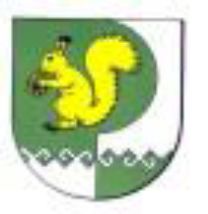 от  24  октября 2022 г. № 652           О внесении изменений в Положение о новой системе оплаты труда работников муниципальных образовательных организаций, финансируемых  из бюджета Моркинского муниципального района            Руководствуясь постановлением Администрации Моркинского муниципального района от 22.09.2022 № 594  «О повышении размера оплаты труда работников муниципальных учреждений Моркинского муниципального района Республики Марий Эл», Администрация Моркинского муниципального района п о с т а н о в л я е т:       1.Внести в Положение о новой системе оплаты труда работников муниципальных образовательных организаций, финансируемых из бюджета Моркинского муниципального района, утвержденное постановлением  Администрации Моркинского муниципального района от 23 октября 2020г. № 418, следующие изменения:       1.1 Пункт 12 изложить в следующей редакции:        1.3. Пункты 14.1. и 14.2. признать утратившими силу.        1.4. Пункт 15 изложить в следующей редакции:       1.5. Пункт 16 изложить в следующей редакции:     1.6. Пункт 17 признать утратившим силу.     2. Настоящее постановление вступает в силу со дня его опубликования и распространяет свое действие на правоотношение, возникшие                         с 1 октября 2022 г.    3.Опубликовать настоящее постановление в районной газете «Моркинская земля» и разместить на официальном интернет - портале                          Республики  Марий Эл.    4.Контроль за исполнением настоящего постановления возложить           на заместителя главы Администрации Моркинского муниципального района А.Г.Васильева.Глава Администрации Моркинского муниципального районаМОРКОМУНИЦИПАЛЬНЫЙ  РАЙОН АДМИНИСТРАЦИЙПУНЧАЛАДМИНИСТРАЦИЯМОРКИНСКОГО МУНИЦИПАЛЬНОГО  РАЙОНАПОСТАНОВЛЕНИЕ«12. Базовые ставки (базовые оклады)  педагогических работников         и учебно-вспомогательного персонала учреждения устанавливаются    на основе отнесения занимаемых  ими должностей к ПКГ, утвержденным приказом Министерства здравоохранения и социального развития Российской Федерации от 5 мая 2008г. №216н:«12. Базовые ставки (базовые оклады)  педагогических работников         и учебно-вспомогательного персонала учреждения устанавливаются    на основе отнесения занимаемых  ими должностей к ПКГ, утвержденным приказом Министерства здравоохранения и социального развития Российской Федерации от 5 мая 2008г. №216н:«12. Базовые ставки (базовые оклады)  педагогических работников         и учебно-вспомогательного персонала учреждения устанавливаются    на основе отнесения занимаемых  ими должностей к ПКГ, утвержденным приказом Министерства здравоохранения и социального развития Российской Федерации от 5 мая 2008г. №216н:«12. Базовые ставки (базовые оклады)  педагогических работников         и учебно-вспомогательного персонала учреждения устанавливаются    на основе отнесения занимаемых  ими должностей к ПКГ, утвержденным приказом Министерства здравоохранения и социального развития Российской Федерации от 5 мая 2008г. №216н:«12. Базовые ставки (базовые оклады)  педагогических работников         и учебно-вспомогательного персонала учреждения устанавливаются    на основе отнесения занимаемых  ими должностей к ПКГ, утвержденным приказом Министерства здравоохранения и социального развития Российской Федерации от 5 мая 2008г. №216н:  12.1. Профессиональная квалификационная группа должностей работников учебно-вспомогательного персонала первого уровня  12.1. Профессиональная квалификационная группа должностей работников учебно-вспомогательного персонала первого уровня  12.1. Профессиональная квалификационная группа должностей работников учебно-вспомогательного персонала первого уровня  12.1. Профессиональная квалификационная группа должностей работников учебно-вспомогательного персонала первого уровня  12.1. Профессиональная квалификационная группа должностей работников учебно-вспомогательного персонала первого уровняКвалификационные уровниДолжности, отнесенные к квалификационным уровнямБазовый оклад, рублейБазовый оклад, рублейБазовый оклад, рублейВожатый;помощник воспитателя;секретарь учебной части   4507   4507   450712.2. Профессиональная квалификационная группа должностей работников учебно-вспомогательного персонала второго уровня12.2. Профессиональная квалификационная группа должностей работников учебно-вспомогательного персонала второго уровня12.2. Профессиональная квалификационная группа должностей работников учебно-вспомогательного персонала второго уровня12.2. Профессиональная квалификационная группа должностей работников учебно-вспомогательного персонала второго уровня12.2. Профессиональная квалификационная группа должностей работников учебно-вспомогательного персонала второго уровняКвалификационные уровниДолжности, отнесенные к квалификационным уровнямБазовый оклад, рублейБазовый оклад, рублейБазовый оклад, рублей1Дежурный по режиму;младший воспитатель   4643   4643   46432Диспетчер образовательного учреждения;старший дежурный по режиму   4779   4779   477912.4. Профессиональная квалификационная группа должностей руководителей структурных подразделений12.4. Профессиональная квалификационная группа должностей руководителей структурных подразделений12.4. Профессиональная квалификационная группа должностей руководителей структурных подразделений12.4. Профессиональная квалификационная группа должностей руководителей структурных подразделений12.4. Профессиональная квалификационная группа должностей руководителей структурных подразделенийКвалификационные уровниДолжности, отнесенные к квалификационным уровнямДолжности, отнесенные к квалификационным уровнямБазовый оклад, рублейБазовый оклад, рублей122331Заведующий (начальник) структурным подразделением: кабинетом, лабораторией, отделом, отделением, сектором, учебно-консультационным пунктом, учебной (учебно-производственной) мастерской, другими структурными подразделениями, реализующими общеобразовательную программу и образовательную программу дополнительного образованияЗаведующий (начальник) структурным подразделением: кабинетом, лабораторией, отделом, отделением, сектором, учебно-консультационным пунктом, учебной (учебно-производственной) мастерской, другими структурными подразделениями, реализующими общеобразовательную программу и образовательную программу дополнительного образования           8463           84632Заведующий (начальник) обособленным структурным подразделением, реализующим общеобразовательную программу и образовательную программу дополнительного образования детей; начальник (заведующий, директор, руководитель, управляющий): кабинета, лаборатории,  отдела; отделения, сектор и учебно-консультационного пункта, учебной (учебно-производственной) мастерской, учебного хозяйства, Заведующий (начальник) обособленным структурным подразделением, реализующим общеобразовательную программу и образовательную программу дополнительного образования детей; начальник (заведующий, директор, руководитель, управляющий): кабинета, лаборатории,  отдела; отделения, сектор и учебно-консультационного пункта, учебной (учебно-производственной) мастерской, учебного хозяйства, 2старший мастер образовательного учреждения (подразделения) начального и/или среднего профессионального образованиястарший мастер образовательного учреждения (подразделения) начального и/или среднего профессионального образования      8735      87353Начальник (заведующий, директор, руководитель, управляющий) обособленного структурного подразделения образовательного учреждения (подразделения) начального           и среднего профессионального образованияНачальник (заведующий, директор, руководитель, управляющий) обособленного структурного подразделения образовательного учреждения (подразделения) начального           и среднего профессионального образования        9009»        9009»«15. Базовые оклады работников, занимающих должности, относящиеся к общеотраслевым должностям служащих, устанавливаются на основе отнесения занимаемых ими должностей к ПКГ, утвержденным приказом Министерства здравоохранения и социального развития Российской Федерации от 29 мая 2008г. №247н«15. Базовые оклады работников, занимающих должности, относящиеся к общеотраслевым должностям служащих, устанавливаются на основе отнесения занимаемых ими должностей к ПКГ, утвержденным приказом Министерства здравоохранения и социального развития Российской Федерации от 29 мая 2008г. №247н«15. Базовые оклады работников, занимающих должности, относящиеся к общеотраслевым должностям служащих, устанавливаются на основе отнесения занимаемых ими должностей к ПКГ, утвержденным приказом Министерства здравоохранения и социального развития Российской Федерации от 29 мая 2008г. №247н«15. Базовые оклады работников, занимающих должности, относящиеся к общеотраслевым должностям служащих, устанавливаются на основе отнесения занимаемых ими должностей к ПКГ, утвержденным приказом Министерства здравоохранения и социального развития Российской Федерации от 29 мая 2008г. №247н«15. Базовые оклады работников, занимающих должности, относящиеся к общеотраслевым должностям служащих, устанавливаются на основе отнесения занимаемых ими должностей к ПКГ, утвержденным приказом Министерства здравоохранения и социального развития Российской Федерации от 29 мая 2008г. №247н15.1. Профессиональная квалификационная группа "Общеотраслевые должности служащих первого уровня"15.1. Профессиональная квалификационная группа "Общеотраслевые должности служащих первого уровня"15.1. Профессиональная квалификационная группа "Общеотраслевые должности служащих первого уровня"15.1. Профессиональная квалификационная группа "Общеотраслевые должности служащих первого уровня"15.1. Профессиональная квалификационная группа "Общеотраслевые должности служащих первого уровня"Квалификационные уровниДолжности, отнесенные к квалификационным уровнямДолжности, отнесенные к квалификационным уровнямДолжности, отнесенные к квалификационным уровнямБазовый оклад, рублей1Делопроизводитель; кассир;комендант, машинистка; секретарь;секретарь-машинистка; статистик;экспедитор Делопроизводитель; кассир;комендант, машинистка; секретарь;секретарь-машинистка; статистик;экспедитор Делопроизводитель; кассир;комендант, машинистка; секретарь;секретарь-машинистка; статистик;экспедитор           42322Должности служащих первого квалификационного уровня, по которым может устанавливаться производное должностное наименование "старший"Должности служащих первого квалификационного уровня, по которым может устанавливаться производное должностное наименование "старший"Должности служащих первого квалификационного уровня, по которым может устанавливаться производное должностное наименование "старший"          450715.2. Профессиональная квалификационная группа "Общеотраслевые должности служащих второго уровня"15.2. Профессиональная квалификационная группа "Общеотраслевые должности служащих второго уровня"15.2. Профессиональная квалификационная группа "Общеотраслевые должности служащих второго уровня"15.2. Профессиональная квалификационная группа "Общеотраслевые должности служащих второго уровня"15.2. Профессиональная квалификационная группа "Общеотраслевые должности служащих второго уровня"Квалификационные уровниКвалификационные уровниДолжности, отнесенные к квалификационным уровнямБазовый оклад, рублейБазовый оклад, рублей1123311Администратор; инспектор по кадрам; лаборант; специалист по работе с молодежью; специалист по социальной работе с молодежью; техник; художник            4917           491722Заведующий канцелярией; заведующий складом; заведующий хозяйством и другие должности служащих первого квалификационного уровня, по которым устанавливается производное должностное наименование "старший";должности служащих первого квалификационного уровня, по которым устанавливается II внутридолжностная категория           5188           518833Заведующий производством (шеф-повар)заведующий общежитием; начальник хозяйственного отдела и другие должности служащих первого квалификационного уровня, по которым устанавливается I внутридолжностная категория            5460            546044Должности служащих первого квалификационного уровня, по которым может устанавливаться производное должностное наименование "ведущий"             5733             573355Начальник (заведующий) мастерской             6280            628015.3. Профессиональная квалификационная группа "Общеотраслевые должности служащих третьего уровня"15.3. Профессиональная квалификационная группа "Общеотраслевые должности служащих третьего уровня"15.3. Профессиональная квалификационная группа "Общеотраслевые должности служащих третьего уровня"15.3. Профессиональная квалификационная группа "Общеотраслевые должности служащих третьего уровня"15.3. Профессиональная квалификационная группа "Общеотраслевые должности служащих третьего уровня"Квалификационные уровниКвалификационные уровниДолжности, отнесенные к квалификационным уровнямБазовый оклад, рублейБазовый оклад, рублей1123311Документовед; инженер; инженер по охране труда; инженер по надзору за строительством, инженер-программист (программист);инженер-электроник (электроник); специалист по кадрам, юрисконсульт             6006             600622Должности служащих первого квалификационного уровня, по которым может устанавливаться II внутридолжностная категория             6280             628033Должности служащих первого квалификационного уровня, по которым может устанавливаться I внутридолжностная категория              6551              655144Должности служащих первого квалификационного уровня, по которым может устанавливаться производное должностное наименование "ведущий"            6826            682655Главные специалисты в отделах, отделениях, лабораториях, мастерских            7098»           7098»«16. Базовые оклады медицинских работников устанавливаются на основе отнесения занимаемых ими должностей к ПКГ, утвержденным приказом Министерства здравоохранения и социального развития Российской Федерации от 6 августа 2007 г. N 526:«16. Базовые оклады медицинских работников устанавливаются на основе отнесения занимаемых ими должностей к ПКГ, утвержденным приказом Министерства здравоохранения и социального развития Российской Федерации от 6 августа 2007 г. N 526:«16. Базовые оклады медицинских работников устанавливаются на основе отнесения занимаемых ими должностей к ПКГ, утвержденным приказом Министерства здравоохранения и социального развития Российской Федерации от 6 августа 2007 г. N 526:16.1. Профессиональная квалификационная группа "Средний медицинский и фармацевтический персонал"16.1. Профессиональная квалификационная группа "Средний медицинский и фармацевтический персонал"16.1. Профессиональная квалификационная группа "Средний медицинский и фармацевтический персонал"Классификационные уровниДолжности, отнесенные к квалификационным уровнямБазовый оклад, рублей1Инструктор по лечебной физкультуре             54602Медицинская сестра; диетическая             57333Медицинская сестра по физиотерапии; медицинская сестра по массажу            58704Фельдшер; зубной врач            60065Старшая медицинская сестра             6144»